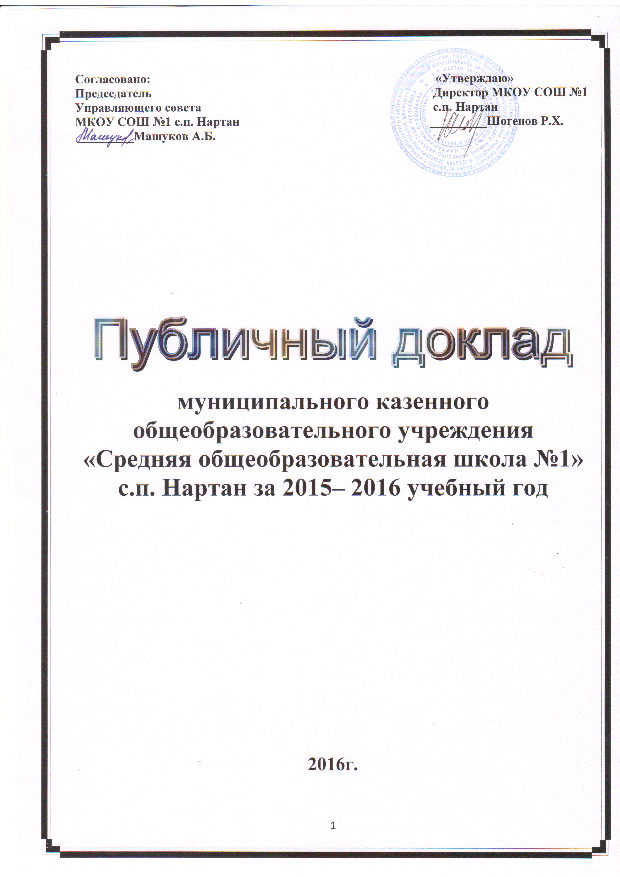 Работа  МКОУ СОШ №1 с.п. Нартан осуществлялась в соответствии с поставленными на 2015/2016 учебный год задачами: создание образовательной  среды, обеспечивающей доступность и качество образования  в  соответствии с государственными образовательными стандартами и социальным заказом; создание  необходимых условий для  реализации основной образовательной программы начального общего, основного общего и среднего общего образования;   совершенствование системы мониторинга и диагностики успешности образования, уровня профессиональной компетентности и методической подготовки педагогов; сохранение и укрепление физического и психического здоровья обучающихся, формирование стремления к здоровому образу жизни; совершенствование условий взаимодействия семьи и школы через единое информационное пространство, развитие творческих, интеллектуальных, индивидуальных  возможностей учащихся.Кадровое обеспечение В  школе образовательный процесс  осуществляют 38 учителей. Средний возраст педагогов – 40 лет.  Кадровый состав учителей  МКОУ СОШ № 1 с.п. Нартан по квалификации:Доля  педагогов  высшей  и   I квалификационной категории  на конец учебного года составляет  70 %.  Кадровый состав учителей  МКОУ СОШ № 1 с.п. Нартан по образованию:Достижения учителей«Отличник народного просвещения » - 6 чел.«Почетный работник образования РФ» - 3Кандидат социологических наук-1 чел.  Состав педагогических кадров остается стабильным. Подбор и расстановка кадров производится администрацией с учетом дифференцированного подхода к учителю его индивидуальным возможностям, запросам и интересам, специфики работы школы.         Школа работает в режиме 6-дневной учебной недели (для учащихся 1-х классов предусмотрена  5-дневная рабочая неделя).Организация учебного процесса регламентируется Учебным планом и расписанием занятий. Максимальный объем учебной нагрузки обучающихся соответствует максимально допустимому количеству часов с учетом шестидневной рабочей недели.          Учебный план школы на 2015-2016 учебный год был составлен на основе Базисного учебного плана для национальных средних общеобразовательных школ КБР и сохранял в необходимом объеме содержание, являющееся обязательным на каждой ступени обучения.  1-5  классы занимались  по новым ФГОС.В структуре учебного плана выделена инвариантная часть Базисного учебного плана (федеральный компонент), которая реализуется через обязательные предметы начальной, основной и средней школы, а также  вариативная часть - (региональный и школьный компоненты).  Как региональный компонент изучались предметы: кабардинский язык и литература, история КБР, география КБР в 9-х классах  и культура народов КБР в старшем звене школы.           Программно-методическое обеспечение позволил  в полном объеме реализовать учебный план. На основании анализа учебных программ и календарно-тематического планирования можно сделать выводы:- в своей работе школа использует государственные образовательные программы для общеобразовательных учреждений, рекомендованные Министерством образования РФ и КБР;- использует Основную образовательную программу начального общего образования для 1-4  классов по новым  ФГОС.использует Основную образовательную программу основного общего образования для 5  классов по новым  ФГОС- каждый учитель работает в соответствии с утвержденным календарно-тематическим планом; программы выполнены в полном объеме.- Расписание учебных занятий составлено с учетом целесообразности организации образовательного процесса, создания необходимых условий для обучающихся разных возрастных групп, дневной и недельной динамики работоспособности.-Преподавание ведется по учебникам, значащимся в федеральном Перечне учебных изданий.   Программы школьного курса на всех 3-х ступенях обучения выполнены.      В 2015-2016 учебном году в школе обучалось 25 классов-комплектов, в которых насчитывалось 550 учащихся.Состав учащихся по классам: С целью выполнения социального заказа на образование, в соответствии с                планом работы школы в сентябре проведено обследование семей обучающихся и составлены социумы классов и школы. Получены следующие результаты:    Количественные показатели обучающихся за три года представлены в таблице:Состояние здоровья школьников, меры по охране и укреплению здоровья.     Одной из задач школы является сохранение и укрепление здоровья учащихся, привитие навыков здорового образа жизни.   Медицинское обслуживание в школе обеспечивается медицинским персоналом Нартанской амбулатории, которая наряду с администрацией и педагогическим коллективом проводит лечебно-профилактические мероприятия, осуществляет соблюдение санитарно-гигиенических норм. Обучающиеся школы регулярно проходят медицинские осмотры врачами - узкими специалистами. На протяжении нескольких лет отслеживается мониторинг учебной и внеурочной  нагрузки учащихся,  организации учебного процесса. Внутришкольный мониторинг проводился по состоянию здоровья учеников, условий и образа их жизни.  По результатам медицинского осмотра была составлена таблица учета различных заболеваний обучаемых . Внутришкольный  контроль  и  руководство   Важнейшим условием повышения эффективности управления учебным процессом является систематический анализ объективных данных о состоянии результатов обучения учащихся.   Мониторинг внутришкольного контроля является важнейшим инструментом проверки и оценки эффективности внедряемого в содержание образования, используемых методик, служит основой для обоснованных путей устранения недостатков учебного процесса в школе,  для принятия эффективных управленческих решений.                                                                                                                                                                                                                                                                                                                                             Планирование внутришкольного контроля осуществляется по пяти основным разделам:-контроль выполнения закона  «Об образовании в РФ»;-контроль УУД учащихся;-контроль за состоянием преподавания отдельных учебных дисциплин;- контроль за ведением школьной документации;- контроль за состоянием санитарно – гигиенического режима и ТБ в школе-контроль за использованием ИКТ  Формами итогового контроля знаний, умений и навыков обучающихся являются административные  контрольные работы, контроль качественных показателей техники чтения, олимпиады,  промежуточная и итоговая  аттестация.С целью анализа состояния школы были проведены проверки выполнения образовательных программ. В результате обобщения аналитического материала, анализа прохождения образовательных программ на основе записей в журнале и графиков прохождения учебного материала выявлено следующее: весь учебный материал, предусмотренный рабочими программами, изучен в запланированном объеме.Итоги проверки школьной документацииСистематически проверялись наличие на уроке календарных  и поурочных планов. У всех учителей школы календарные и поурочные планы были в наличии, тема урока, домашнее задание  и  поурочный  план совпадали с календарным планом. Требования к проверке ученических тетрадей  соблюдены, в основном, всеми учителями-предметниками.  Количество диктантов, контрольных  и практических работ, зачетов соответствует календарно-тематическому планированию. Объем домашних заданий соответствует нормам.Личные дела всех учащихся школы находятся в надлежащем состоянии, ведется алфавитная книга.Систематически проверялись классные журналы,  учителя грамотно ведут классные журналы, они  находятся в хорошем состоянии.Контроль за качеством преподаванияЕжегодно в школе осуществляется мониторинг уровня УУД учащихся в виде входного, полугодового и итогового контроля по русскому языку  и математике в 3-11 классах через административные контрольные работы.  В 9-х классах проводятся  тестирования по материалам ГИА-9, а в 11-х классах- по КИМам ЕГЭ.І   УРОВЕНЬ ОБРАЗОВАНИЯ- начальное  общее образование (1-4 классы)На первом уровне образования  обучались  265 учащихся  в 11 классах. Контрольные срезы знаний по русскому,  кабардинскому языкам  и математике  были проведены в двух 4 классах, где обучаются  54 учащихся. 
0%5енностиклассахМониторинг контрольных срезов выпускных классов начальной школы в динамике за три года по русскому языку:Диаграмма мониторинга успеваемости, качества знаний и степени обученности, учащихся по русскому языку  в 4 классах в динамике за 3 года.Мониторинг контрольных срезов выпускных классов начальной школы в динамике за три года по математике:Диаграмма мониторинга успеваемости, качества знаний и степени обученности, учащихся по математике в 4 классах в динамике за три года.Учащиеся  4-х классов  участвовали во Всероссийской проверочной работе ВПР    в декабре и мае и получили следующие результаты по русскому языку, математике и окружающему миру:II УРОВЕНЬ  ОБУЧЕНИЯ - основное общее образование(5-9 классы)На втором уровне  обучения - 11 классов. Всего 245 учащихся.Перед коллективом школы были поставлены следующие задачи:-заложить фундамент общей образовательной подготовки школьников, необходимый для продолжения образования на третьем уровне обучения;-создать условия для предпрофильной подготовки выпускников основной школы; Основная цель введения предпрофильной подготовки - создание образовательного пространства, способствующего самоопределению учащегося девятого класса, через организацию курсов по выбору, информационную работу и профильную ориентацию.  Основной задачей школы  является комплексная работа с учащимися по обоснованному и жизненно важному выбору дальнейшего пути обучения.    С учетом этого учебный план школы обогащен элективными курсами:   Мир профессий Способы решения расчетных задач по химии ;  Биология и медицина. Все элективные курсы были проведены с применением  ИКТ: с демонстрацией мультимедийных  материалов, с показом презентаций, которые были созданы учителем или самими учащимися. Элективный курс завершался зачетом, своеобразным творческим отчетом учащихся.                                                                                                                                                                                                                                              Мониторинг контрольных срезов в 5 кл. в динамике за три года по русскому языку:Диаграмма мониторинга контрольных срезов по русскому языку  в 5 классах в динамике за три года.Мониторинг контрольных срезов в 5 классах в динамике за три года по математике:Диаграмма мониторинга контрольных срезов по математике в 5 классах в динамике за три года.Мониторинг контрольных срезов в 9 классах в динамике за три года по русскому языку:Диаграмма мониторинга успеваемости, качества знаний и степени обученности учащихся по русскому языку  в 9 классах в динамике за три года.Мониторинг контрольных срезов в 9 классах в динамике за три года по математике:Диаграмма мониторинга контрольных срезов в 9 классах в динамике за три года по математике:Итоговая аттестация выпускников 9-х классов в динамике за 3 годаДиаграмма мониторинга успеваемости, качества знаний и степени обученности, учащихся по математике в 9 классах в динамике за три года.Ш уровень обучения- среднее общее образование (10-11 классы)При составлении учебного плана Ш уровня  обучения соблюдалась преемственность между уровнями обучения и классами, сбалансированность между предметными циклами, отдельными предметами. Уровень предельной нагрузки на ученика не превышал предельно допустимого.                                                                      В течение учебного года заместителями директора по УВР осуществлялся контроль за выполнением учебных программ по всем предметам учебного плана. Преподавание в 10-11-х классах по большинству предметов предполагал тестовый контроль знаний, умений и навыков учащихся. Такая система включала в себя диагностические срезы, тесты, текстовые контрольные работы, задания по типу ЕГЭ, тематические зачеты, защиту рефератов. Математика.  В целях адаптации нового формата государственного экзамена по математике и целенаправленной подготовки выпускников в  течение учебного года проводилась диагностическая работа.  Мониторинг   тестовых заданий по КИМам ЕГЭ в баллах по алгебре в 11 кл.  (в баллах и оценках)Русский язык. Подготовка к ЕГЭ по русскому языку в 11 классе  велась по определенному плану. В течение года осуществлялось повторение вопросов, включенных в ЕГЭ. После каждого блока повторения проводится контроль знаний. Учитель использует тематические тесты, по форме приближенные к ЕГЭ.  Проводится работа над ошибками,   сложные темы прорабатываются коллективно и индивидуально. Отдельно строится работа над сочинением - эссе. Предварительно дается план с ключевыми словами и фразами, образец сочинения. Затем идет работа с черновиками: чтение вслух отдельных частей, рецензирование и выявление ошибок учителем и учениками. Далее работы собираются и оцениваются учителем по тем критериям, которые предусмотрены при оценивании ЕГЭ.Результаты  школьных пробных тестирований по русскому языку в форме ЕГЭ (в баллах  и оценках )   Мониторинг успеваемости, качества знаний и степени обученности учащихся   Ш уровня образования.Диаграмма успеваемости, качества знаний и уровня обученности учащихся Ш уровня  в динамике за три года.ИТОГОВАЯ АТТЕСТАЦИЯ	Государственная итоговая аттестация учащихся занимает особое место в образовательном процессе. Именно по результатам итоговой аттестации учащихся педагогический коллектив может в целом подвести итог своей деятельности, проверить знания и умения учащихся, обнаружить пробелы в преподавании предметов, достижения и недостатки всего учебно-воспитательного процесса.	Государственная  (итоговая) аттестация  проводится  на  основании  Положения  о  Государственной  (итоговой) аттестации  выпускников  9-х  и  11-х  классов  общеобразовательных  учреждений  Российской  Федерации,  утверждённого  приказом  Министерства  образования  России  и  Министерством  образования  КБР	Для подготовки государственной итоговой аттестации учащихся  в начале учебного года были определены заинтересованные участники образовательного процесса: учащиеся 11-го класса, родители выпускников, учителя-предметники, администрация школы, классные руководители,  библиотекарь, социальный педагог. 	Приказом директора по школе назначены ответственные за организацию работы по подготовке к государственной итоговой аттестации учащихся.	Основными направлениями работы администрации школы по подготовке к ЕГЭ являлись: проведение тематических  педсоветов;проведение родительских собраний; организация работы по консультированию учащихся; организация работы предметных методических объединений школы;формирование и диагностика  базы данных выпускных классов, сбор и уточнение данных по количеству участников ЕГЭ;организация тренировочного тестирования по предметам;направление учителей - предметников на курсы по подготовке к ЕГЭ; подготовка и обновление информационных  стендов для учащихся, родителей;контроль выполнения учебных программ по предметам учебного плана.	         Самыми заинтересованными участниками процесса подготовки к ЕГЭ и ГИА, кроме самих выпускников, были учителя-предметники, и, в частности учителя математики и русского языка. Именно эти предметы являются обязательными для всех выпускников.      Основными направлениями работы учителей, по подготовке учащихся  к государственной итоговой аттестации, были:  - изучение и анализ КИМов;  - проведение индивидуальных и групповых консультаций по предмету;                             - обучение и тренировка по заполнению бланков ответов ЕГЭ;                                                     -работа с Интернет-ресурсами;     - информирование выпускников об изменениях и особенностях ЕГЭ  по предмету;                                                                                                                                   - приобретение литературы (с грифом ФИПИ) для подготовки к итоговой аттестации.		Работа с самими выпускниками осуществлялась постоянно. Кроме подготовки учащихся по  тому или иному предмету проводилась организационная работа по ознакомлению с порядком, процедурой, правилами и особенностями проведения итоговой аттестации на  ученических собраниях. Все диагностические работы по предметам учащиеся 11 класса выполняли на образцах бланков ЕГЭ, постепенно отрабатывая навыки их правильного заполнения. Кроме того, сами задания предлагались в виде КИМов по предметам.	Выпускники 11 класса  проходили итоговую аттестацию в форме ЕГЭ по выбору предметов: химия, биология, история, обществознание, физика, литература.  Учителя-предметники, проводя индивидуальные и групповые консультации для учащихся, широко использовали материалы тренировочных и диагностических работ.	Выпускники приняли участие  и в тренировочном тестировании по русскому языку, проведенном на районном уровне. Были проведены родительские собрания:О порядке и проведении государственной итоговой аттестации выпускников 9 и 11-х классов. Пути взаимодействия родителей и детей в вопросах подготовки к успешной сдаче экзаменов. Информация о последних нормативных документах по проведению ЕГЭ, Инструкция для участников ЕГЭ. О тренировочном тестировании, новых демоверсиях по математике и русскому языку. Новая редакция Инструкции для участников ЕГЭ. О результатах диагностических и тренировочных работ по выбору. О правилах и сроках подачи заявлений на участие в ЕГЭ.Изменения  и дополнения  в нормативных документах по итоговой аттестации.     Регулярно  осуществлялся   контроль  за качеством  знаний учащихся,  освоением  обучающимися  программного   материала,  навыками  работы  с  бланками  государственной (итоговой)  аттестации.         Нормативные  документы   оформлены  в  срок,  база данных на выпускников создана  своевременно,   для  родителей, учителей  и  учащихся оформлены   стенды  с  инструкциями  о  государственной (итоговой)  аттестации, с результатами школьных тестирований по КИМам прошлых лет и демвариантами, которые  в  течение  учебного  года  обновлялись. Особое внимание в методической работе уделялось качественной подготовке обучающихся к ЕГЭ и ГИА-9. Результаты ГИА  обучающихся 9-х классов в 2016г.Мониторинг итоговой аттестации учащихся за курс основной школы за 3 года по русскому языку и математике (Г ИА).Учащиеся 11 классов сдали  ЕГЭ со следующими результатами:Результаты  ЕГЭ-2016.Результаты учебного года:С целью анализа состояния школы была проведена проверка выполнения образовательных программ. В результате обобщения аналитического материала, анализа прохождения образовательных программ на основе записей в журнале и графиков прохождения учебного материала выявлено следующее: весь учебный материал, предусмотренный рабочими программами, изучен в необходимом объеме.	Работа по всеобучу.             Приему первоклассников в школу  предшествовала большая предварительная работа, начавшаяся еще в январе месяце. Педагогический коллектив школы провел учет будущих первоклассников, переписав  детей школьного возраста по микрорайону. Затем с апреля  по май были организованы адаптационные занятия «Школы для дошколят»  по субботам, а в июне - ежедневные  с привлечением школьного социального педагога и учителей начальных классов. В результате этой работы был выявлен уровень психолого-педагогической готовности детей к обучению в 1–м классе. Набор в 1 классы составил  75 детей.Анализ  методической работыМетодическая работа – вид образовательной деятельности, представляющий собой совокупность мероприятий, проводимых администрацией школы, учителями и классными руководителями в целях овладения методами и приемами учебно-воспитательной работы, творческого применения их на уроках и во внеклассной работе, поиска новых, наиболее рациональных и эффективных форм и методов организации, проведения и обеспечения образовательного процесса в школе. Коллектив школы работал над методической темой: «Формирование информационно-методической базы образовательной среды средствами внедрения инновационных технологий обучения ».  Методическая   работа проходила  по направлениям: 1.Создание единого образовательного пространства в условиях модернизации образования и воспитания.В школе имеются:  50 персональных компьютеров, 13 интерактивных досок, компьютерный класс, оснащенные кабинеты химии, физики, биологии с компьютерами и проекторами.  Интерактивные доски и проекторы дают педагогам возможность модернизировать процесс обучения и воспитания. В школе создана и работает единая локальная  сеть. Подключение к глобальной информационной сети помогает централизовать информацию, пополнять банк данных. Школа имеет свой сайт,  который  систематически обновляется. 	Возросло число педагогов, использующих в своей работе ИКТ: это учителя русского, кабардинского, английского языков,  математики,  физики, биологии,  химии,  географии, истории, технологии и  начальных классов.2. Создание условий, обеспечивающих личностный рост всех субъектов образовательного процесса.        Основным направлением деятельности методического совета школы является повышение мотивации учителей на модернизацию образовательного и воспитательного процесса, освоение прогрессивных методик, введение инноваций, профессиональный рост. Огромную роль в повышении профессионального уровня педагогов играет их самообразование. Каждый учитель работал над интересующей его методической темой, связанной с единой темой МО. Все это оптимизировало деятельность педагогов в вопросе повышения качества образования через использование инновационных технологий, особенно информационно-коммуникационных технологий, что, в конечном счете, направлено на повышение качества образовательного процесса в школе.          Повышение педагогического мастерства учителейВнедрение нового содержания образования и современных педагогических технологий требует увеличения объемов экспериментальной инновационной деятельности, усиления методической работы с учителями, ее координации и мониторинга. В этом учебном году  продолжена целенаправленная работа по повышению квалификации учителей школы, педагогического мастерства и категорийности кадров. В коллективе  из 38 работающего педагога квалификационные категории  имеют  28 учителей,  что составляет 74%.                     В этом учебном году успешно прошли аттестацию 4 учителей–предметников. Высшую квалификационную категорию  получила Хагабанова А.А. –учитель кабардинского языка и литературы, а 3 учителям начальных классов:  Хабиловой М.Р., Чегемовой Ж.А., Цеевой З.Л.- была   присвоена 1  квалификационная категория.        В условиях модернизации системы образования предъявляются определенные требования к профессиональной компетенции педагогических работников. Педагог должен уметь на высоком уровне, комплексно и творчески решать сложные профессиональные задачи, поскольку востребован не просто воспитатель или учитель-предметник, а педагог-исследователь, педагог-психолог, педагог-технолог, умеющий проводить диагностику, выстраивать реально достижимые цели и задачи деятельности, прогнозировать результат, творчески применять известные и разрабатывать авторские образовательные идеи, технологии, методические приемы.          Необходимость совершенствования педагогических знаний, появления новых стратегий обучения в  школе, внедрения школьных технологий  требуют от педагогов постоянной работы над повышением своей квалификации. Повышение педагогического мастерства учителей осуществлялось через: курсовую подготовку и  научно- практические семинары. В этом учебном году прошли курсы                   24 учителя.    Анализ прохождения курсов за последние 5 лет показал, что в   школе нет учителей, которые в течение 5 лет не прошли  курсы повышения квалификации.   	Сегодня как никогда возросла потребность в учителе, способном совершенствовать содержание своей деятельности посредством критического, творческого осмысления и применения передовых педагогических и информационных технологий. Поэтому учителя школы систематически  посещали научно-практические  семинары,  конференции, вебинары.     	Большую роль в школе играет степень профессиональной компетентности педагогов школы, уровень профессиональных знаний, умений и навыков, сформированность  профессионально  значимых личностных качеств, обеспечивающих готовность к организации конструктивного взаимодействия, инновационной деятельности и стремление к профессиональному совершенствованию, личностному росту.    	В этом  учебном году   педагоги  участвовали   в одной из форм  повышения профессионального мастерства на рабочем месте– это участие в работе сетевых сообществ. В этом  учебном  году   в  работе таких   сетевых сообществ  всероссийского уровня,  как:  Социальная сеть образования nsportal.ru;  Социльная сеть образования "Инфоурок";  Фестиваль педагогических идей  активное   участие  приняла учитель биологии  МКОУ СОШ №1 с.п. Нартан   Мокова Залина Ауладиновна.    	Таким образом в школе идет целенаправленная работа по систематизации, обновлению и пополнению информационных ресурсов образовательного процесса, расширению использования мультимедийного сопровождения. С  использованием мультимедийной аппаратуры проводятся не только уроки, но и родительские собрания, внеклассные мероприятия, административные совещания, педсоветы и т.п.; создан и регулярно обновляется сайт школы.Проведена техническая модернизация: расширяется локальная сеть школы, которая объединяет  школьные кабинеты, библиотеку, читательскую: везде имеется   доступ к сети Интернет, что даёт возможность  учителям школы познакомиться с новыми педагогическими технологиями,  условиями всероссийских конкурсов и олимпиад, делиться собственным опытом с педагогическим сообществом. 3.   Работа по программе «Одаренные дети».       В целях реализации программы «Одаренные дети»,  все учителя школы  работают по  индивидуальным планам по   поддержке талантливых детей, а это означает, что  одновременно с реализацией стандарта общего образования выстроена разветвленная система поиска и поддержки талантливых детей, а также их сопровождение в течение всего периода становления личности. Они поддерживают  творческую среду, обеспечивают  возможность самореализации учащихся. Для этого расширена система олимпиад и конкурсов школьников, практика дополнительного образования, различного рода ученических конференций и семинаров, отработаны механизмы учета индивидуальных достижений обучающихся. Организована  урочная и внеурочная  деятельности учащихся, как единого процесса, направленного на развитие творческих, познавательных способностей учащихся, на  развитие умения  учащихся проявлять свои возможности в самых разных сферах деятельности. Результатом такой работы школы в 2015-2016 уч.г. явились следующие достижения: В муниципальном этапе всероссийской олимпиады школьников в 2015-2016 учебном году   победителей-3; призёров- 11:4. Совершенствование программы дополнительного  образования.     Основная цель дополнительного образования – развитие мотиваций личности к познанию и творчеству, реализация дополнительных программ в интересах личности.  С учётом возрастных, психологических особенностей учащихся на каждом этапе обучения  меняются задачи дополнительного образования:1. Расширение познавательных возможностей детей, диагностика уровня их общих и специальных способностей.   2. Формирование теоретических знаний и практических навыков, раскрытие творческих способностей личности в избранной области деятельности.                                                                                                                          3. Достижение повышенного уровня знаний, умений, навыков в избранной области, создание условий для самореализации, самоопределения личности, её профориентации.Для совершенствования системы программного дополнительного образования в школе работают кружки, которые насчитывают  345 уч-ся:Целью дополнительного образования учащихся  является более углубленное изучение предметов, развитие способностей одаренных детей. На кружковых занятиях учитываются индивидуальные особенности каждого учащегося.Направления, по которым организовано дополнительное образование.Каждый кружок работает по программам. Эти программы учитывают возрастные и личностные особенности детей, осуществляют дифференцированный подход к работе с детьми различной физической подготовленности. Таким образом, учебная деятельность учащихся  в школе сочетается с внеурочной.Контроль за состоянием преподавания  учебных предметовОсновными направлениями посещений и контроля уроков были следующие пункты:Формы и методы, применяемые на уроках.Самостоятельная работа учащихся, ее содержание и организация.Цели и задачи урока, пути их решения.Использование межпредметных связей.Соответствие отобранного содержания принципам научности, доступности, связи с жизнью, систематичности и последовательности.Создание условий для обучения (учебно-материальные, морально-психологические, гигиенические, эстетические).Организация учебной деятельности детей и общение в классе.Оказание методической, практической и психологической помощи в организации и проведении уроков.         Внутришкольный контроль выявил, что все учителя-предметники хорошо владеют теоретическим материалом, преподносят его на достаточно хорошем методическом уровне. Учителя стараются использовать на своих уроках элементы современных образовательных технологий. На уроках учителей прослеживается развитие мыслительных, коммуникативных, творческих качеств учащихся. Это достигается путем применения элементов развивающих технологий и подбором учебных задач. Вместе с тем, по итогам тематических проверок учителям-предметникам рекомендовано пересмотреть работу с сильными и слабыми группами обучающихся, больше использовать разноуровневые домашние и поурочные задания, развивать навыки самостоятельной работы с дополнительной литературой, поощрять инициативу учащихся. 80% учителей, регулярно проводят уроки с использованием инновационных технологий: Дышекова Ж.Г., Шогенова Ф.М., Бариева З.А., Хакулова Р.Г., Карагулова А. М.,  Канимготова Л.Х., Дышекова М.В., Шогенова А.Б, Журтова Б.Ю. Машукова А.Х., Гегирова М.Т.и др.        	Проверка уровня УУД в  4-х классах  показала, что все учащиеся выпускных классов имеют достаточный объем знаний, умений и навыков, соответствующий требованиям государственных образовательных стандартов и подготовлены к обучению в среднем звене.  Классно-обобщающий контроль включал в себя анализ организации и системы учебно-воспитательного процесса во вновь созданных классных коллективах 5-х и 10-х классов. Результаты классно-обобщающего контроля в 5-х классах легли в основу работы педагогического совета по вопросу преемственности между 1 и 2 ступенями обучения. Оценка успешности протекания адаптационного процесса проводилась на основании комплексного анализа трех аспектов его психологической составляющей: положения учащихся в структуре класса, уровня развития словесно-логического мышления и уровня выраженности различных видов школьной тревожности. В целом, адаптация пятиклассников в среднем звене протекает относительно успешно.          Проводился анализ организации и системы учебно-воспитательного процесса в 10-х классах. С этой целью была проведена следующая работа: посещение уроков, анализ успеваемости и посещаемости занятий, индивидуальные беседы с классным руководителем, учителями, учащимися и их родителями, срезы знаний по предметам с последующим анализом успеваемости. В результате проведенной комплексной работы уменьшилось количество пропущенных уроков учащимися без уважительной причины, количество опозданий, стали серьезней относиться к учебным занятиям.Воспитательная работа   Воспитательная система охватывает весь педагогический процесс, интегрируя учебные занятия, внеурочную жизнь детей, разнообразную деятельность и общение за пределами школы. Воспитание в каждом ребенке человечности, доброты, гражданственности, творческого отношения к деятельности, бережного, внимательного отношения к окружающему миру, владение культурой своего народа – вот ведущие ценности, которыми должен руководствоваться, на наш взгляд, педагогический коллектив и которыми должна насыщаться воспитательная система школы. Воспитательная система школы создается объединенными усилиями всех участников образовательного процесса: педагогами, детьми, родителями. Немаловажна также роль социума, в котором функционирует образовательное учреждение.Воспитательная система МКОУ СОШ №1 с.п. Нартан – сложное психолого-социопедагогическое  образование, саморегулируемое и управляемое. Она открыта социуму, успешно с ним взаимодействует, является мощным средством проведения государственной политики в области образования и воспитания подрастающего поколения. Соединение частей системы обеспечивается ее управленческим блоком. Главный содержательный ориентир системы в рамках данной концепции - это «воспитание Человека в единстве его интеллекта, нравственности и гражданственности». Воспитательная система построена в опоре на следующие методологические подходы педагогической науки:  информационный  личностно-ориентированный  культурологический  диалогический  системный и деятельностный. Цель воспитательной работы  в 2015-2016  учебном году — воспитание свободного гражданина с развитыми интеллектуальными способностями, творческим отношением к миру, чувством личной ответственности, твердой моралью, способного к преобразовательной, продуктивной деятельности, ориентированного на сохранение ценностей общечеловеческой и национальной культуры и саморазвитие. Основные задачи:o        Формировать сознательное отношение к здоровому образу жизни;o        Воспитывать гражданина, патриота;o        Развивать творческую активность учащихся;o        Совершенствовать работу школьного самоуправления;o        Создавать условия для организации работы внеурочной занятости;o        Повышать профессиональное мастерство классных руководителей;o        Совершенствовать работу с родителями;o        Определять и развивать профессиональную ориентацию старших школьников.Исходя из целей и задач воспитательной работы были определены приоритетными направления и цели воспитательной деятельности школы: духовно- нравственное и художественно-эстетическое.формировать у учащихся нравственную культуру миропонимания. формировать у учащихся осознание исторического прошлого и будущего и своей роли в нем. формирование нравственно-духовных ценностей через приобщение к прекрасному, через художественную культуру, через призму национального и общечеловеческого. Формирование средствами искусства человека с новым, более высоким уровнем самосознания, умению жить  в коллективе, проявлять себя в общении с миром культуры и людьми является важной задачей на современном этапе развития. создание условий для проявления учащимися класса инициативы и самостоятельности, ответственности, искренности и открытости в реальных жизненных ситуациях, развитие интереса к внеклассной деятельности.Гражданско-правовое и патриотическоеформировать гражданскую позицию и патриотическое сознание, культуру межнациональных отношений, социальную и религиозную толерантность, основанные на гуманизме, любви и уважении к языку, истории и обычаям своего и других народов, сохранение и развитие лучших традиций своего народа, изучение, приятие и освоение культур других народовТрудовое и экологическое.становление и формирование у человека этических  взглядов на природу и этику отношения к ней, воспитания чувства личной ответственности за состояния природных ресурсов. формирование у детей, подростков и молодежи умений и навыков в осуществлении самообслуживания, добросовестного, творческого отношения к разным видам трудовой деятельности, умении работать в коллективе.Формирование умения человека самостоятельно, активно и ответственно действовать, мобилизуя необходимые ресурсы, правильно оценивая смысл и последствия своих действии, созидать новое производство и общество. информирование обучающихся и их родителей о системе предпрофильной подготовки и профильного обучения.   спортивно-оздоровительное, формирование ЗОЖ.знакомить учащихся с опытом и традициями предыдущих  поколений по  сохранению физического и психического здоровья нации; формировать у учащихся культуру сохранения и совершенствования собственного здоровья.  учебно – познавательное.содействие интеллектуальному развитию школьникаПлан воспитательной работы школы на год был составлен на основе Программы развития воспитания МКОУ СОШ №1 с.п.Нартан на 2016-2020 г.г., Целевой программы по профилактике терроризма и экстремизма на 2012-2016 г.г., Программы по профилактике беспризорности  и правонарушений несовершеннолетних на 2012-2016 г.г., Комплексно-целевой программы по профилактике наркомании, алкоголизма, табакокурения на 2012-2016 г.г., Программы формирования культуры здорового и безопасного образа жизни муниципального казенного общеобразовательного учреждения «Средняя общеобразовательная школа № 1» с.п.Нартан 2012-2016г.г., Программы по правилам дорожного движения для учащихся начальной школы. В соответствии с программой развития воспитания работа велась по следующим направлениям:"Я  - гражданин России" - подпрограмма, направленная на воспитание гражданина и патриота родного края и Отечества."Мир увлечений" - подпрограмма, направленная на разностороннее развитие детей и молодежи, формирование их творческих способностей, создание условий для самореализации личности."Здоровье" - подпрограмма, направленная на формирование ценностных установок и жизненных приоритетов на здоровье, здоровый образ жизни и саморегуляцию личности."Ориентир" - подпрограмма, направленная на формирование эффективной системы профилактики детской безнадзорности и правонарушений, способной обеспечить преодоление негативных проявлений среди детей и молодежи."Семья" - подпрограмма, направленная на создание условий для активного участия родителей в воспитательном процессе, управлении образовательным учреждением.Обозначенные направления реализовывали следующими средствами:духовно- нравственное и художественно-эстетическое направление:проведение традиционных школьных праздников: первый звонок, последний звонок, выпускной вечер.организация конкурсов рисунков и поделок учащихся;проведение тематических классных часов по эстетике внешнего вида ученика, культуре поведения и речи; работа кружков художественно – прикладной направленности;участие в конкурсах, выставках детского творчества на уровне района и республики;проведение конкурсов «Мисс Осень», «Мисс Весна», «А ну-ка, девочки!»по правовому воспитанию;антиалкогольная, антиникотиновая пропаганда, профилактика наркомании;работа Совета профилактики;работа Наркопоста.Беседы, классные часы по правилам безопасности дорожного движения;работа с социально-неадаптированными подростками и их семьями.2. Гражданско-правовое и патриотическое направление:работ школьного музея Боевой Славы «Славой овеянные»;организация и проведение месячника по оборонно – массовой работе;участие в общесельском митинге, посвященном Дню Победы.конкурсы чтецов, рисунков, плакатов, сочинений, посвященные Дню Победы.Проведение классных часов, посвященных Дню Победы, Конкурсы «А ну-ка, парни!», «А ну-ка, мальчики!»Трудовое и экологическое направление: проведение классных часов,  бесед, лекций с приглашением работников ВУЗов и ССУЗов;проведение анкетирования среди учащихся;выпуск стендов по профориентации.спортивно-оздоровительное, формирование ЗОЖ:работа спортивных секций «каратэ»;проведение игр «Веселые старты»;проведение бесед с учениками по пропаганде ЗОЖ;проведение внутришкольных соревнований;участие в соревнованиях на уровне района и республики;работа пришкольного лагеря «Созвездие»работа по профилактике ДДТТлекционно-предупредительная работа с правоохранительными органамиУчебно-познавательное направление: развивающие часы и защиту в виде проектов;предметные месячники;школьные и районные олимпиады;научно-практические конференции;участие в конкурсах «Русский медвежонок», «Кенгуру» и др.    лекционно –образовательное для родителей через:родительские собрания;индивидуальная работа с родителями;лекции по профилактики пьянства и наркомании среди подростков;7.    культурно-просветительное через:посещение театров, выставок, музеев;посещение цирковых программ;работа школьного танцевального кружкавыпуск газеты «Школьная жизнь»,  работу школьного сайта;работа школьной видеостудии «Созвездие». Воспитательные функции в школе призваны выполнять все педагогические работники. В классном коллективе учебно-воспитательный процесс организует классный руководитель, учитель-предметник. Функционирует методическое объединение классных руководителей, основной задачей которого является совершенствование методического и профессионального мастерства учителей, классных руководителей, совершенствование воспитательной системы в общеобразовательном учреждении.Школа сохраняет и укрепляет традиции, так как воспитательный потенциал и эффект их бесценен. К традициям школы относятся: День Знаний,  Осенний бал, Новогодние праздники, День защитника Отечества, Международный женский день 8 марта, конкурсы «А ну-ка, девочки!», «А ну-ка, мальчики!», «Мисс Осень», «Мисс Весна», День космонавтики, Последний звонок, день самоуправления. В течение всего учебного года дети участвовали в конкурсах рисунков, плакатов, творческих работ, чтецов. Дети посещали краеведческий музей, театр, автогородок, пожарную часть, музей им. Б.Пачева.Целью проводимых мероприятий ставилось формирование у детей активной жизненной позиции, воспитание культуры, ответственности, расширение кругозора, создание условий для развития творческих способностей. Деятельность по данному направлению включала формирование эстетического вкуса и общей культуры учащихся, поиск своей творческой индивидуальности.Активная школьная жизнь, богатая разнообразными мероприятиями, даёт учащимся возможность  ощутить себя настоящими артистами, проявить свою творческую индивидуальность. Дети становятся эмоционально богаче, улучшается их дикция, свободное поведение на сцене, повышается самооценка, создается комфортная психологическая обстановка. Традиции формируют общие интересы, придают школьной жизни определённую прочность, постоянство. Школа становится особенной, не похожей на другие.Все усилия школы направлены на то, чтобы занять учащихся, уберечь их от разного рода асоциальных поступков, отрицательных соблазнов, бесцельного времяпрепровождения дурных компаний и, чтобы из стен школы вышли людьми, готовыми к преодолению трудностей, способными выдержать конкуренцию на рынке труда, реализовать себя в различных видах деятельности.Наименование образовательного учреждения     (в соответствии с Уставом) Муниципальное  казенное                                                                                                                                                                                            общеобразовательное учреждение «Средняя общеобразовательная школа №1» с.п. Нартан Чегемского муниципального района Кабардино-Балкарской Республики (МКОУ СОШ №1 с.п.Нартан)Тип и вид Общеобразовательное учреждениеСредняя общеобразовательная школа                                                        Организационно-правовая формаМуниципальное казенное учреждениеУчредитель (полное наименование)Администрация Чегемского муниципального районаГод основания1939г.Юридический адрес361410, Кабардино-Балкарская республика, Чегемский район, с.п. Нартан, ул. Ленина 137. Фактический адрес (адреса)361410, Кабардино-Балкарская республика, Чегемский район, с.п. Нартан, ул. Ленина 137.Телефон, факсТел: (86630) 9-71-72Адрес электронной почтыsch1nartan@mail.ruАдрес сайта в Интернете http://сш1нартан.рф/Должность руководителяДиректор школыФамилия, имя, отчество руководителяШогенов Руслан ХачимовичБанковские реквизиты:ИННБИК0708004080048327001Свидетельство о государственной регистрации (номер, дата выдачи, кем выдано)1020700688205    27.12.2012 г выдан межрайонной инспекцией Федеральной налоговой  службы №6 по КБРЛицензия на право ведения образовательной деятельности (дата выдачи, № бланка, регистрационный номер)24 мая 2012 г.,  серия РО №041239,  регистрационный номер  №1392Свидетельство о государственной аккредитация (дата выдачи, № бланка, регистрационный номер)29 апреля 2014 серия 07А01 №0000431 №901  Учебный годвысшая категорияпервая категорияСоответствие занимаемой должностиБез квалификации2015-2016101765Учебный годобразованиеобразованиеУчебный годвысшееСр. специальное2015-2016 317КлассыЧисло классов (ед.)Всего обучающихся1 классы3752 классы3803 классы3604 классы2535 классы2426 классы3617 классы3598 классы2519 классы23210 классы11611 классы121итого25550Категория семьи 2015-2016Всего детей550Всего семей375Полные305Неполные70Многодетные190Малообеспеченные20Неблагополучные5Дети-инвалиды13сироты4Сироты (социальные)5Под опекой 5Количество учащихся, обучавшихся на конец учебного года2013-2014 уч.г.2014-2015 уч.г.2015-2016 уч.г.1.1. В школе I ступени2102172651.2. В школе II ступени2322532461.3. В школе III ступени3238362. Выбыли (в течение года)26112.1.  Из школы I ступени1472.2. Из школы II ступени1232.3. Из школы III ступени0013. Количество учащихся, прибывших в школу в течение года768№п/пВиды заболеванийКоличество учащихсяКоличество учащихсяКоличество учащихся№п/пВиды заболеваний2013-2014 уч.г.2014-2015 уч.г.2015-2016уч.г.1Кардиологические 9442Желудочно-кишечные1828283Мочеполовой системы1518164Органов дыхания 5985Нервной системы2938316Эндокринной системы5140357Хирургические (ортоп)2 (15)2(14)2(16)8ЛОР8689Органов зрения23272110Онкологические ---11 ВСД39812На диспансерном учете 98109145Уч.годклВсегоуч-ся«5»«4»«3»«2»Успев.КачСОУФИО учителя2013-20144а21588-100%62%62%Сеева А.М2013-20144б18378-100%55%53%Нагоева И.М.4в19595-100%66%61%Келеметова Д.Б.Итого58132421100%61%58,7%2014-2015итого4а2261060100%72%69%Цеева М.А.2014-2015итого4б175840100%76%68%Шогенова М.Ж.2014-2015итого391118100100%74%68,9%2015-20164а2759130100%52%57%Хагабанова М.А.2015-20164б2746170100%40%53%Чегемова Ж.А.итого5491529100%46%55%Уч.годклВсегоуч-ся«5»«4»«3»«2»Успев.КачСОУФИО учителя2013-20144а215115-100%76%65%Сеева А.М.2013-20144б18576-100%67%64%Нагоева И.М.2013-20144в19496-100%68%62%Келеметова Д.Б.Итого2014-201558142717-100%70%64%Итого2014-20154а22966195%66%66%Цеева М.А.Итого2014-20154б174850100%70%64%Шогенова М.Ж.итого39131411195,5%68%65%2015-20164а279108-100%70,4%68%Хагабанова М.А.2015-20164б274911388%52%52%Чегемова Ж.А.итого54131919394%46%60%Русский языкРусский языкРусский языкРусский языкМатематикаМатематикаМатематикаМатематикаОкружающий мирОкружающий мирдекабрьдекабрьмаймайдекабрьдекабрьмаймаймаймай% усп.%кач.% усп.%кач.% усп.%кач.% усп.%кач.% усп.%кач.92,5%45,3%94,2%46%90,6%54,7%96%59,6%92,5%52,8%Учебный годклВсего работ«5»«4»«3»«2»Успев.Кач.СОУФИО учителя2013-20145а21395481%57%50%ОзроковаР.Х.2013-20145б20377385%50%50%Бариева М.Л.2013-20145в18284478%56%48%Бариева М.Л.Итого59824161181%54%49%2014-20155а20379195%50%53%Гегирова М.Т.2014-20155б18286289%56%53%Бариева М.Л.2014-20155в19269284%47%48%Машукова А.Х.итого5772124589%51%51%2015-20165а235106196%68%64%Бжамбеева А.А.2015-20165б20564575%55%53%Бжамбеева А.А.итого43101610682%62%59%УчебныйгодклВсегоработ«5»«4»«3»«2»Успев.КачСОУФИО учителя2013-20145а21469290%47%53%Шогенова Ф.М.2013-20145б202314195%25%44%ШогеноваФМ.2013-20145в18466289%56%66%ЖуртоваБ.Ю.Итого59101529591%42,6%54%2014-20155а20648290%50%57%Шогенова Ф.М.2014-20155б184310195%39%53%Журтова Б.Ю.2014-20155в19226953%21%29%Бадракова Т.А.итого57129241279%37%46%2015-20165а234910100%57%57%Шогенова Ф.М.2015-20165б20578100%67%67%Журтова Б.Ю.итого4391618100%62%62%Уч.год.клВсего«5»«4»«3»«2»Успев.КачСОУФИО учителя2013-20149а17-74664,7%41%45%Карагулова А.М.2013-20149б19365578%48%50%Карагулова А.МИтого3631391171,4%44,5%47,5%2014-20159а245710292%50%56%Бариева М.Л. /Озрокова Р.Х2014-20159б24398483%50%49%Карагулова А.М. /Озрокова Р.Х.итого4881618688%50%53%2015-20169а193104288%77%64%Озрокова Р.Х.2015-20169б12-29192%17%36%Гегирова М.Т.3131211390%47%50%Уч.годклВсего«5»«4»«3»«2»УспевКачСОУФИО учителя2013-20149а17547194%53%59%Бадракова Т.А.2013-20149б18491478%72%56%Бадракова Т.А.итого359138586%63%58%2014-20159а235513-100%38%40%Журтова Б.Ю.2014-20159б215214-100%28%32%Журтова Б.Ю.итого4410727100%33%36%2015-20169а19367383%50%47%Журтова Б.Ю.2015-20169б12--7555%-20%Журтова Б.Ю.итого313614869%31%34%Учебный годУспеваемостьКачество знанийСОУ2013-2014100%49%54%2014-2015100%35%49%2015-2016100%31%48%Ф.И29.01.2016оценки12.02.16гоценки26.02.16гоценки11.03.16гоценки01.04.2016оценки15.04.2016оценки29.04.2016оценки13.05.16гоценки1 Безиров Адам73731039310393103932Бжамбеев Азамат14473113103931131441543Дышеков Мухамед 175нн103134нннн1131544Инчиева Милана93124113113831341031245Куашева Сабина113939312413410383736Мусаев Али1349362124нн1241341037Мусаев Мавлюд154124134164нн1131341448Соблиров Арсен164164164185175нн1541549Тлепшева Даяна13414415418518513412415410Тхашокова Радиманн1031031031341341038311Харзинова Рамина6262103738310312411312Хунов Эльдарнн15419518517517518517513Чегемова Милана103134164124нн11314414414Чеченов Адам93нн7311311393738315Чеченов Эльдар10313414414414415415416416Ширитов Ибрагим18517520520519520518519517Ширитова Диана124нн9314412413412413418Ширитова Индира144144113143нн16414413419Шогенова Бэлла14412413417512413416414420Яганова Фатима113нн838310393103124Ф.И22.01. 16оценки05.02.16оценки18.03.16оценки08.04.16оценки06.05.16оценки1 Безиров Адам1721931522441832Бжамбеев Азаматн2242341731633Дышеков Мухамед 254275ннн2144Инчиева Милана2242032242542545Куашева Сабина1621831521632446Мусаев Али1221221422141327Мусаев Мавлюд2141421421631528Соблиров Арсен1721932342541839Тлепшева Даяна25426527526524410Тхашокова Радима16224416318319311Харзинова Рамина16220316321420312Хунов Эльдар183н25529529513Чегемова Милана27526523419328514Чеченов Адам22422418322418315Чеченов Эльдар24424423423425416Ширитов Ибрагим22422425526524417Ширитова Диана19321419322424418Ширитова Индира265234204н24419Шогенова Бэлла234н30529527520Яганова Фатима244н285н254Учебный годУспеваемостьКачество знанийСОУ2013-2014100%50%60%2014-2015100%47%60%2015-2016100%58%60%№ п/пФ.И.О. учащихсяФ.И.О. учащихсяФ.И.О. учащихсяматематикаматематикаРусский языкРусский языкАшахметоваЛинаАнзоровна214345БалкароваМиланаАнзоровна255395БжамбееваЗаиратТемуровна265365ГукепшоковЭльдарКазбекович164253ГучасовАхмедханТауканович184365КунижеваАидаБарасбиевна123273КушбоковАланАзаматович204385МашуковаДианаАрсеновна275395НагоеваАльбинаЗамировна235365НыроваКаралинаРуслановна245375СибековаРаксанаАнзоровна235365ТовкуеваДинараАльбертовна255365ТуковАзаматАсланович204354ХабиловЗуберЮрьевич164385ХашевМухамедАртурович174274ШибзуховаФатимаЗамировна204395ШидоваМарианнаРуслановна204375ЯмгаховРусланХусейнович174355АбуковКантемир194233АхмедовАсланЯсинович164355ИндрееваКаринаЗауровна194334ИндрееваСаидаСураджевна184314КяговМуратДжагидинович154233МаремоваКамиллаСултановна184344НагоевМухамедВалерьевич194253ОнчакдуговЗамирЗаурович255324ТхагалеговСалимАсланович204345ХабиловаДжульянаЛеонидовна154334ХурановАлимАрсенович143355Предмет2013-2014учебный год2013-2014учебный год2014-2015учебный год2014-2015учебный год2015-2016    учебный год2015-2016    учебный годУспеваемостьКачество знанийУспевае-мостьКачество знанийУспевае-мостьКачество знанийРусский язык (ГИА)100%68%100%80%    100%86%Математика(ГИА)100%35%100%78%100%89% рус. зык Мат.баз.Мат.проф.физикабиологияисторияобществ.литератураАнгл.язхимия№п/п                   Проходной баллФ.И.О.36оценки2736363242322236Безиров Адам Алимович50356Бжамбеев Азамат Витальевич6245645Дышеков Мухамед Владимирович6245659Инчиева  Милана Заурбековна615556557Куашева Сабина Арсеновна6143631Мусаев Али Раджабович494Мусаев Мавлюд Раджабович484Соблиров Арсен Валерьевич6545664Тлепшева Даяна Анзоровна7257173Тхашокова Радима Анзоровна6144553Харзинова Рамина Аслановна604Хунов Эльдар Хасанбиевич7157455Чегемова Милана Валерьевна71566Чеченов Адам Азретович70457Чеченов Эльдар Азретович6555063Ширитов Ибрагим Абубович8157987Ширитова Диана Арсеновна645 Ширитова Индира Абубовна7044037 Шогенова Бэлла Замадиновна764394738Яганова Фатима Арсеновна714526468Средний балл по школе654,353,7505153,559,467,56548,3Средний балл по району60,8446434944505546531-4 классы5-9 классы10-11 классыитогоВсего учащихся26524636547 Отличники2632866                                                                       Учатся на «4» и «5»746517156Неуспевающие0000% успеваемости 100%100%100%100%% качества52%39%69%47%1Муниципальный этап Всероссийского конкурса сочиненийУч.8б кл.  Нагоев Аслан стал победителем (учитель-Гегирова М.Т.);                                                             уч.5б кл. Лафишев Даниил занял 2 место (учитель- Бжамбеева А.А.)2Открытый  муниципальный  конкурсе чтецов, посвященный  творчеству Алима Пшемаховича Кешокова - «Наш Алим»Уч. 5б Бетуганова Нина заняла 2 место в номинации «Художественное чтение произведений  А.П. Кешокова на кабардинском языке» (учитель- Кунижева Л.Н.);Уч. 5б Лафишев Даниил занял 2 место в номинации «Художественное чтение произведений  А.П. Кешокова на русском языке» (учитель-Бжамбеева А.А.);3Муниципальный конкурс «Чегемская осень»Уч.11 кл. Яганова Фатима стала призёром в номинации «Художественное чтение произведений И.А. Бунина»                                   (учитель- Карагулова А.М.)4Муниципальный   турнир учащихся  «Интеллект-2015»Уч.5а кл. Сеева Дарина стала победителем в личном первенстве (учитель – Шогенова Ф.М.)5Муниципальный  конкурс ораторского мастерства «Открытая трибуна», посвященного годовщине со дня рождения К.Ш. КулиеваУч.10кл. Батова Амина заняла 2 место (учитель- Бариева М.Л.)6Муниципальная  научно-практическая конференция школьников по математике  «Первые шаги в исследовательскую деятельность»Уч.5а кл. Сеева Дарина заняла  1 место (учитель – Шогенова Ф.М.);Уч.7в кл. Табухов Залим занял   2 место (учитель-Журтова Б.Ю.)7Муниципальный этап «Интеллектуального марафона младших школьников-2016»Уч.3в кл. Амшоков Идар стал призёром среди уч-ся 3 классов(учитель-Цеева З.Л.)8Муниципальный  этап интеллектуально-творческого филологического марафона «Я умею говорить, читать по-русски…»Уч.10 кл. Батова Амина стала победителем в номинации«Я умею говоритьпо - русски»; уч.10 кл.  Жамбеков Азамат стал победителем в номинации «Лингвистическое краеведение» (учитель- Бариева М.Л.);уч.9кл. Гучасов Ахмедхан занял 3 место в номинации «Знатоки»                                        (учитель- Озрокова Р.Х.)9 Гуманитарные Игры Чегемского  муниципального района «Умники и умницы»Уч.10 кл. Батова Амина заняла 1 место (учитель- Канимготов Т.Х.)РЕСПУБЛИКАНСКИЕ КОНКУРСЫРЕСПУБЛИКАНСКИЕ КОНКУРСЫРЕСПУБЛИКАНСКИЕ КОНКУРСЫ6Региональный этап интеллектуального  марафона  младших школьниковУч.3в кл. Амшоков Идар занял 3 место в личном первенстве  в номинации «Окружающий  мир» (учитель- Цеева З.Л.)ВСЕРОССИЙСКИЕ КОНКУРСЫВСЕРОССИЙСКИЕ КОНКУРСЫВСЕРОССИЙСКИЕ КОНКУРСЫ1Международная  игра-конкурс"Русский медвежонок - языкознание для всех-2015"Ученик 6в кл. Кушева Мадина (уч.Машукова А.Х.) заняла 1 место в районе и 3 место в регионе; уч.6в кл Дышеков Азамат (уч.Машукова А.Х.) занял 3 место в районе;Ученица 7а кл. Гудова Заират (уч.Озрокова Р.Х.) заняла 3 место в районе; Ученица 8а кл. Пазова Аурика заняла 3 место в районе,  ученик .8б кл. Берсеков Аслан занял 2 место в районе      (учитель. Гегирова М.Т.);Ученик 9б кл.Ахмедов Аслан занял  1 место в районе,         3 место в регионе                   (учитель- Гегирова М.Т.);Ученики 10а кл. Бариева Дисана, Дышоков Казбулат и Шогенова Милана заняли 1 место в районе ( учитель . Бариева М.Л.); Ученики 11а кл. Хунов Эльдар, Яганова Фатима и Шогенова Бэлла заняли 3 место в районе (учитель Карагулова А.М.) 2Международный  игровой конкурс «British Bulldog»-2015Ученица  4а кл. Карданова Фатима  заняла 1 место в районе, Карданова Алина заняла 2 место в районе (учитель- Беева Ф.М.); Ученик 4б кл. Тлепшев Айдамир (учитель Кярова С.Л.) занял 2 место в районе;                   Ученица 5б кл. Бадзова Ариана (уч.Беева Ф.М.) заняла 2 место в районе; Ученица 7б кл. Ханикова Сабина (уч. Кярова С.Л.) заняла 2 место в районе;  Ученицы 8б кл.  Журтова Диана (уч. Кярова С.Л.) и Хубиева Милана (Беева Ф.М.) заняли 2 место в районе;3Международный математический конкурс-игра «Кегуру»Ученица ч.5а кл. Сеева Дарина заняла 3 место в районе (учитель –Шогенова Ф.М.);  Ученица 7а кл. Сеева Ларина заняла 3 место в районе(учитель –Шогенова Ф.М.)4 Всероссийский конкурс  по литературе «Пегас» Ученик 6в кл. Дышеков Азамат (учитель- Машукова А.Х.) и ученик 7а кл. Гонов Аскерхан (учитель- Озрокова Р.Х.)  заняли 1 место в районе.5III Всероссийская олимпиада «ЕГЭ тестирование по математике»Уч.11 класса Ширитов Ибрагим Абубович стал победителем (учитель- Бадракова Т.А.)№ФИО  победителяКлассПредметФИО учителяЗанятое место1Машукова Диана Арсеновна9искусствоХакулова Р.Г.призёр2Батова Амина Мухамедовна10искусствоДышекова Ж.Г.призёр3Жамбеков Азамат Асланович10Английский языкШогенова ЭА.победитель4Тлепшева Даяна Анзоровна11Английский языкШогенова ЭА.победитель5Журтова Диана Руслановна8литератураГегирова М.Т.победитель6Гучасов Ахмедхан Тауканович9литератураОзрокова Р.Х.призёр7Жамбеков Азамат Асланович10математикаЖуртова Б.Ю.призёр8Яганова Фатима Арсеновна11Русский языкКарагулова А.М.призёр9Батова Амина Мухамедовна10Кабардинский яз.Хагабанова А.А.призёр10Жамбеков Азамат Асланович10физикаХакулова Р.Г.призёр11Бжамбеева Оксана Темуровна8Физкультура (девочки)Мидов А.М.призёр12Метов Адам Русланович8Физкультура (мальчики)Мидов А.М.призёр13Кягов Мурат Джашдинович9Физкультура (мальчики)Мидов А.М.призёр14Жамбеков Азамат Асланович10химияДышекова М.В.призёрНаправлениеКружкиХудожественное «Танцевальный кружок» 1-4 кл.«Танцевальный кружок» 5-7 кл.«Танцы народов Кавказа» 8-11кл.4.  «Художественное слово-9 кл.»                       5.  «Художественное слово-11кл.»Естественно-научное «Математический кружок-9 кл.»     2.  «Занимательная математика-11кл.»       3. «Человек и общество»-10-11 кл.            Физкультурно-спортивноеСекция « Футбол»-7-9 кл.Секция «Волейбол»-10-11кл.Секция «Баскетбол»-7-9 кл.